 生産技術講習会のご案内日　時　令和５（20２３）年　２月３日（金）１３：３０～１5：30場　所　栃木県産業技術センター　多目的ホール宇都宮市ゆいの杜１－５－２０（とちぎ産業創造プラザ内）　　　　※新型コロナウイルス感染症感染拡大時はWeb開催　（Zoom使用）定　員　３０名　　　　　　　　　受講料　無料題　目　「CAE技術の基礎を学ぶ　社内で生かすヒントをご紹介」講　師　　ムラタソフトウェア株式会社　隼田　寛司　氏※講習会終了後、ご希望される方には「Femtet」の操作体験を行います。操作体験には「Femtet」をインストールしたノートPCをご持参ください。必要なPCスペック及びソフトウエアのインストール方法については、別途ご連絡いたします。申込方法　別紙の申込書に御記入の上、１月２５日(水)までにFAX又はとちぎ地域企業応援ネットワークポータルサイトよりお申し込みください。申込及び問合せ先　栃木県産業技術センター　機械電子技術部　担当：石川・内藤　　　　　　　　　TEL：028-670-3396　FAX：028-667-9430とちぎ地域企業応援ネットワークポータルサイトURLhttps://tochigi-network.com/event/2051栃木県産業技術センター　担当あて生産技術講習会　申込書令和　　　年　　月　　日※１　Web開催となった場合は、別途メールにより参加ID等をお知らせしますのでメールアドレスの記載をお願いします。※２ 操作体験希望の方は、操作体験欄に○をご記入ください。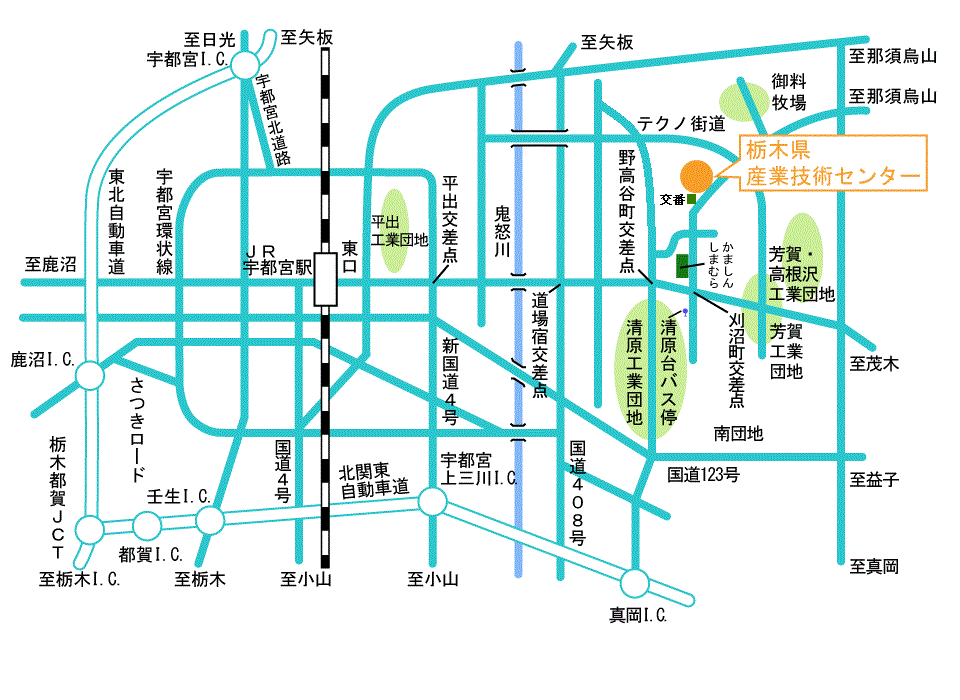 お車：ＪＲ宇都宮駅東口から東進、鬼怒川を渡り信号４つ目交差点左折、約６００ｍ バス：ＪＲ宇都宮西口から、ＪＲバス「清原台入口」バス停下車、北に徒歩１２分会社名会社名住所住所連絡担当者　職・氏名連絡担当者　職・氏名連絡担当者　E－mail※１連絡担当者　E－mail※１電話番号電話番号ＦＡＸ番号参加者所属・職名・氏名所属・職名・氏名所属・職名・氏名操作体験※２参加者参加者参加者担　　当　機械電子技術部　石川・内藤TEL ：028-670-3396FAX ：028-667-9430